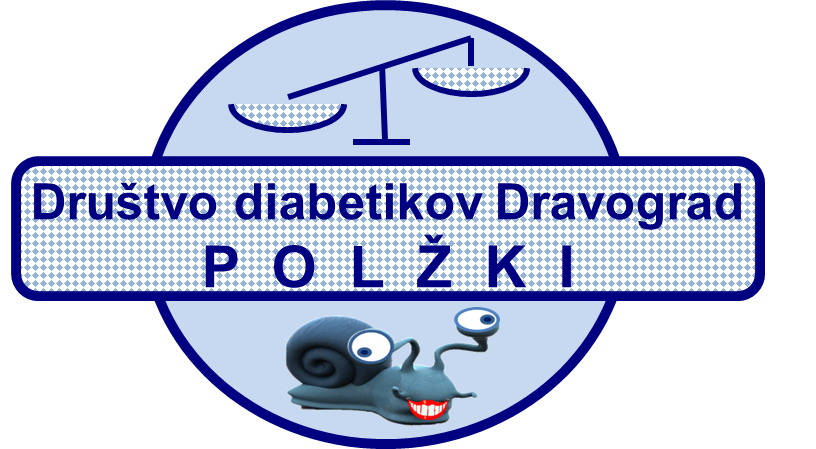 SVETOVNI DAN DIABETESA, V TOREK, 14.11.2017, OB 9.00 URI,  V AVLI  ZD DRAVOGRAD VABIMO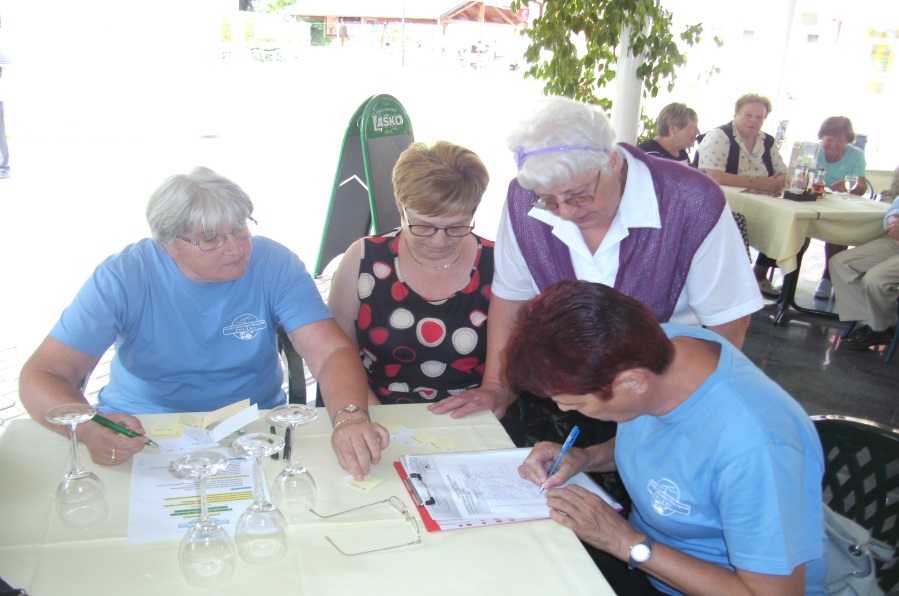 NA MERJENJE  KRVNEGA SLADKORJA,                                                             MERJENJE PRITISKA, PREDAVANJE , KAKO OBVLADOVATI IN URAVNAVATI KRVNI SLADKOR  Dr. Pečnik Ervin   VLJUDNO VABLJENI          DRUŠTVO DIABETIKOV POLŽKI DRAVOGRAD                                                                                      Ervin Kodrun